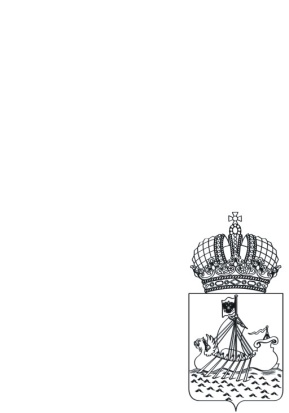 Комитет по делам молодежиКостромской области(Коммолодежь Костромской области)ПРИКАЗ20.09.2018_              г. Кострома                     № 162О внесении изменений в приказ комитета по делам молодежи Костромской области от 04.03.2016 № 29 В соответствии с Федеральным законом от 17 июля 2009 года               № 172-ФЗ «Об антикоррупционной экспертизе нормативных правовых актов и проектов нормативных правовых актов», статьей 5 Закона Костромской области от 10 марта 2009 года № 450-4-ЗКО «О противодействии коррупции в Костромской области», постановлением администрации Костромской области от 6 октября 2015 года № 358-а «Об антикоррупционной экспертизе нормативных правовых актов (проектов нормативных правовых актов) Костромской области»ПРИКАЗЫВАЮ:Внести в приказ комитета по делам молодежи Костромской области от 4 марта 2016 года № 29 «Об антикоррупционной экспертизе нормативных правовых актов (проектов нормативных правовых актов)» следующие изменения:в подпункте 4 пункта 2 слова «о деятельности актов комитета по делам молодежи Костромской области» заменить словами «о деятельности комитета по делам молодежи Костромской области»;в порядке организации проведения антикоррупционной экспертизы нормативных правовых актов, проектов нормативных правовых актов комитета по делам молодежи Костромской области (приложение 1):	в пункте 5 подпункты 1 и 5 признать утратившими силу;	дополнить пунктами 5.1 и 5.2  следующего содеражания:«5.1. Основаниями для проведения антикоррупционной экспертизы  проектов нормативных правовых актов комитета являются:1) поручение председателя комитета (в случае его отсутствия - лица его замещающего);2) факт разработки проекта нормативного правового акта и направление его на согласование в сектор.5.2. Антикоррупционная экспертиза нормативных правовых актов комитета (проектов нормативных правовых актов комитета) проводится консультантом сектора.»;пункт 7  изложить в следующей редакции:«7. Проекты нормативных правовых актов передаются с приложением всех актов (документов), в соответствии с которыми или во исполнение которых они подготовлены. В случае если проект нормативного правового акта предусматривает внесение изменений в существующий нормативный правовой акт, к проекту прикладываются нормативный правовой акт, в который планируется внести изменения, и нормативные правовые акты, ранее вносившие изменения в данный нормативный правовой акт.Антикоррупционная экспертиза проектов нормативных правовых актов без приложения указанных актов (документов) не проводится, а проекты в течение 1 рабочего дня возвращаются исполнителю.»;пункт 8 изложить в следующей редакции:«8. Антикоррупционная экспертиза нормативных правовых актов (проектов нормативных правовых актов) проводится в течение 10 рабочих дней со дня возникновения оснований для проведения антикоррупционной экспертизы нормативных правовых актов либо в срок, установленный планом, для проектов нормативных правовых актов - со дня поступления проекта нормативного правового акта в сектор.»;пункт 9 изложить в следующей редакции: «9. По результатам антикоррупционной экспертизы консультантом сектора готовится заключение по форме согласно приложению  к Порядку проведения антикоррупционной экспертизы нормативных правовых актов (проектов нормативных правовых актов) Костромской области, утвержденному постановлением администрации Костромской области от      6 октября 2015 года № 358-а «Об антикоррупционной экспертизе нормативных правовых актов (проектов нормативных правовых актов) Костромской области».Заключение оформляется в двух экземплярах, один из которых хранится в секторе, а другой экземпляр прикладывается к проекту нормативного правового акта, направляемого на подпись председателю комитета (в случае его отсутствия - заместителю председателя комитета).»;пункт 13 изложить в следующей редакции:«13. По результатам антикоррупционной экспертизы консультантом сектора готовится заключение по форме согласно приложению к Порядку проведения антикоррупционной экспертизы нормативных правовых актов (проектов нормативных правовых актов) Костромской области, утвержденному постановлением администрации Костромской области от 6 октября 2015 года № 358-а «Об антикоррупционной экспертизе нормативных правовых актов (проектов нормативных правовых актов) Костромской области».В заключении отражаются выявленные при проведении антикоррупционной экспертизы нормативных правовых коррупциогенные факторы либо их отсутствие. Заключение оформляется в двух экземплярах, один из которых хранится в секторе, а другой прикладывается к нормативному правовому акту.»;Заключение по результатам антикоррупционной экспертизы (Приложение к порядку организации проведения антикоррупционной экспертизы нормативных правовых актов, проектов нормативных правовых актов комитета по делам молодежи Костромской области) признать утратившим силу;порядок организации независимой антикоррупционной  экспертизы проектов нормативных правовых актов, разработанных комитетом по делам молодежи Костромской области (приложение 2) дополнить пунктом 5.1 следующего содержания:«5.1. В случае если поступившее заключение по результатам независимой антикоррупционной экспертизы не соответствует форме, утвержденной приказом Министерства юстиции Российской Федерации от 21 октября 2011 года № 363 «Об утверждении формы заключения по результатам независимой антикоррупционной экспертизы», такое заключение возвращается не позднее 30 дней после регистрации с указанием причин.».Председатель комитета                                                                    Н.А. Лихачева